Ställ din cykel 
i cykelförråden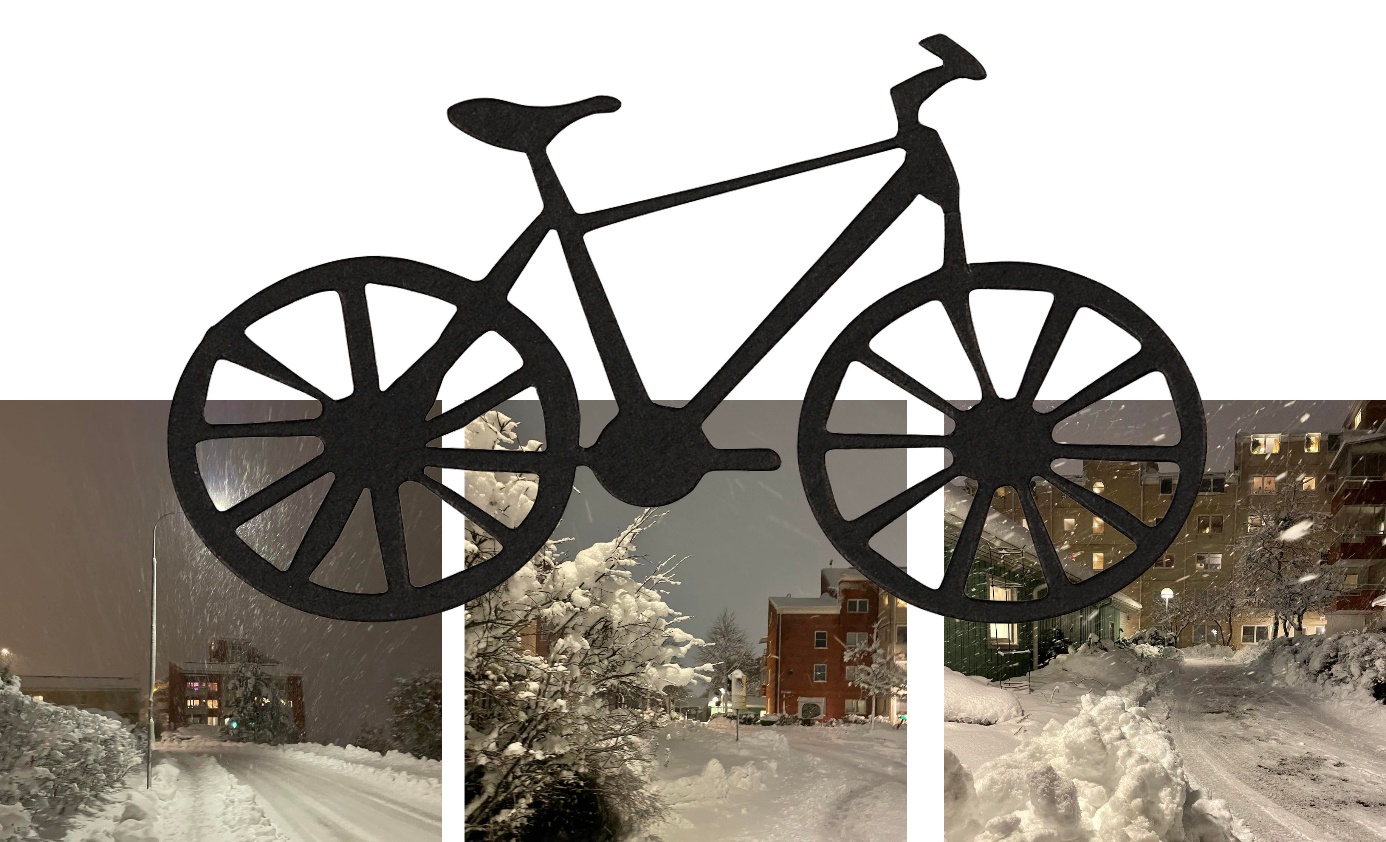 Så var vintern här! Brf Mårdens nya snöröjningsentreprenör (som har gjort en bra, första insats) har en hälsning till alla cyklister i föreningen: vänligen placera din cykel i föreningens cykelförråd så de kanSkotta i vårt område utan att råka skada någon översnöad cykelAnvända de uppläggningsplatser för snön som ofta ligger i anslutning till cykelställenEn vacker, vit första advent önskas alla våra medlemmar!Med vänlig hälsning,
Brf Mårdens styrelse